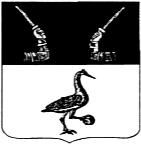 Администрация муниципального образованияПриозерский муниципальный район Ленинградской областиП О С Т А Н О В Л Е Н И Еот              2020   года   №   Во исполнение статьи 87 Бюджетного кодекса Российской Федерации, постановления Правительства Ленинградской области от 21.05.2008 № 123 «Об утверждении порядка составления и ведения реестра расходных обязательств Ленинградской области», руководствуясь Уставом  муниципального образования Приозерский муниципальный район  Ленинградской области, Уставом муниципального образования Приозерское городское поселение муниципального образования Ленинградской области, администрация муниципального образования Приозерский муниципальный район  Ленинградской области ПОСТАНОВЛЯЕТ:1. Утвердить Порядок составления и ведения реестра расходных обязательств муниципального образования Приозерское городское поселение муниципального образования Приозерский муниципальный район Ленинградской области согласно приложению.2. Определить, что администрация муниципального образования Приозерский муниципальный район Ленинградской области осуществляет составление и ведение реестра расходных обязательств муниципального образования Приозерское городское поселение муниципального образования Приозерский муниципальный район Ленинградской области в соответствии с Порядком составления и ведения реестра расходных обязательств, утвержденным настоящим постановлением.3. Настоящее постановление подлежит опубликованию на официальном сайте администрации муниципального образования Приозерский муниципальный район Ленинградской области в сети Интернет и вступает в силу с даты опубликования.4. Контроль за исполнением настоящего постановления возложить  на заместителя главы администрации по экономике и финансам - председателя комитета финансов муниципального образования Приозерский муниципальный район Ленинградской области Петрюк О.Г.Глава администрации                                                                                               А.Н. СоклаковСогласовано:Петрюк О.Г.Михалева И.Н.Исп. Бойцова О.А. (т.36-572)Разослано: дело-1, КФ-1, сектор по план-ю и общим вопросам, отдел по информации-1, районная библиотека-1.Утвержденпостановлением администрациимуниципального образованияПриозерский муниципальный районЛенинградской областиот        2020 года № (Приложение)Порядок составления и ведения реестра расходных обязательств муниципальногообразования Приозерское городское поселение муниципального образования Приозерский муниципальный район Ленинградской области.1. Настоящий Порядок разработан в соответствии с требованиями Бюджетного кодекса Российской Федерации, Федерального закона от 6 октября 2003 года № 131-ФЗ "Об общих принципах организации местного самоуправления в Российской Федерации" и определяет принципы составления и ведения реестра расходных обязательств муниципального образования Приозерское городское поселение муниципального образования Приозерский муниципальный район Ленинградской области.2. В настоящем Порядке используются понятия и термины в значениях, установленных в Бюджетном кодексе Российской Федерации.3. Расходные обязательства муниципального образования Приозерское городское поселение муниципального образования Приозерский муниципальный район Ленинградской области возникают в результате:принятия муниципальных правовых актов по вопросам местного значения и иным вопросам, которые в соответствии с федеральными законами вправе решать органы местного самоуправления, а также заключения муниципальным образованием (от имени муниципального образования) договоров (соглашений) по данным вопросам;принятия муниципальных правовых актов при осуществлении органами местного самоуправления переданных им отдельных государственных полномочий Ленинградской области и Российской Федерации;заключения от имени муниципального образования договоров (соглашений) муниципальными учреждениями;принятия нормативных правовых актов органов местного самоуправления, предусматривающих предоставление из бюджета муниципального образования Приозерский муниципальный район Ленинградской области межбюджетных трансфертов в формах и порядке, предусмотренных Бюджетным кодексом Российской Федерации.4. Реестр расходных обязательств муниципального образования Приозерское городское поселение муниципального образования Приозерский муниципальный район Ленинградской области (далее – реестр расходных обязательств) формирует администрация муниципального образования Приозерский муниципальный район Ленинградской области (далее – Администрация), при необходимости запрашивая информацию у профильных отделов администрации.5. Ведение реестра расходных обязательств муниципального образования Приозерское городское поселение муниципального образования Приозерский муниципальный район Ленинградской области осуществляется путем внесения в автоматизированную систему сведений о расходных обязательствах муниципального образования Приозерское городское поселение муниципального образования Приозерский муниципальный район Ленинградской области, обновления и (или) исключения этих сведений.6. Администрация ежегодно заполняет в автоматизированной системе реестр расходных обязательств муниципального образования по форме, утверждаемой Министерством финансов Российской Федерации. 7. Администрация проверяет контрольные соотношения, подписывает электронной подписью и представляет реестр расходных обязательств  муниципального образования Приозерское городское поселение муниципального образования Приозерский муниципальный район Ленинградской области в комитет финансов муниципального образования Приозерский муниципальный район Ленинградской области для формирования сводного реестра расходных обязательств соответствии со сроками и порядком, установленными комитетом финансов муниципального образования Приозерский муниципальный район Ленинградской области.8. Реестр расходных обязательств муниципального образования Приозерское городское поселение муниципального образования Приозерский муниципальный район Ленинградской области подлежит размещению в сети Интернет на официальном сайте Администрации муниципального образования Приозерский муниципальный район Ленинградской области в подразделе «Бюджет» раздела «Экономика».Об утверждении Порядка составления и ведения реестра расходных обязательств муниципального образования Приозерское городское поселение муниципального образования Приозерский муниципальный район Ленинградской области